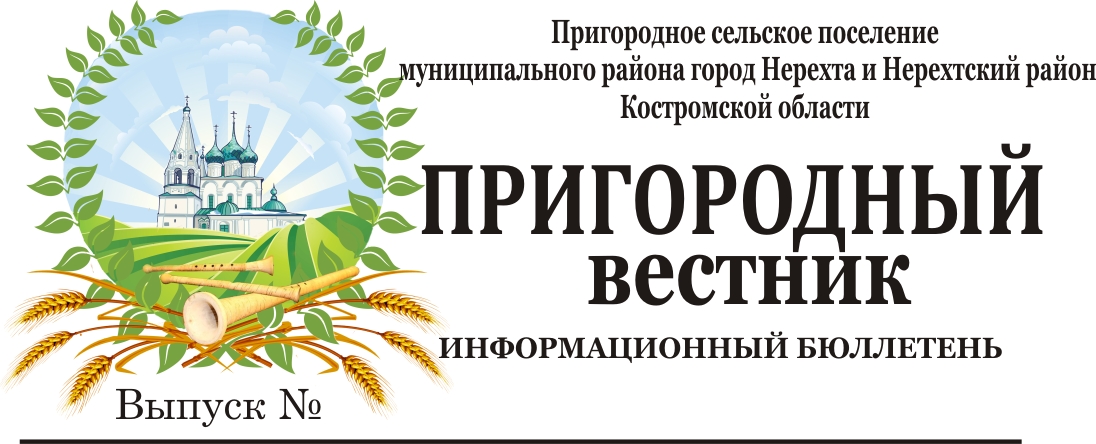 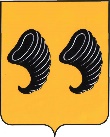 КОСТРОМСКАЯ ОБЛАСТЬСОВЕТ ДЕПУТАТОВ Пригородного сельского поселениямуниципального района город Нерехта и Нерехтский районКостромской областитретьего СОЗЫВАРЕШЕНИЕот 30 июня  2022 года   № 18В соответствии с пунктом 2 статьи 22 Федерального закона от 2 марта 2007 года N 25-ФЗ "О муниципальной службе в Российской Федерации", статьей 9 Закона Костромской области от 9 ноября 2007 года N 210-4-ЗКО "О муниципальной службе в Костромской области", руководствуясь, статьями 39 и 47 Устава муниципального образования Пригородное сельское поселение муниципального района город Нерехта и Нерехтский район Костромской области, Совет депутатов Пригородного сельского поселения муниципального района город Нерехта и Нерехтский район Костромской областиРЕШИЛ:1.Внести в Положение об оплате труда (денежном содержании)лиц, замещающих должности  муниципальной службы Пригородного сельского поселения муниципального района город Нерехта и Нерехтский район Костромской области утвержденного Решением Совета депутатов Пригородного сельского поселения муниципального района город Нерехта и Нерехтский район Костромской области от 01.11.2019 г № 160 «Об утверждении Положения об оплате труда (денежном содержании)лиц, замещающих должности  муниципальной службы Пригородного сельского поселения муниципального района город Нерехта и Нерехтский район Костромской области» ( в редакции № 29 от 08.10.2020г, № 3 от 26.02.2021 г,№ 19 от 23.07.2021 г, №45 от 23.12.2021 г, № 5 от 16.03.2022 г) (далее Положение)следующие изменения:              1.1. Прилагаемое «Положение об оплате труда (денежном содержании) лиц, замещающих должности муниципальной службы Пригородного сельского поселения муниципального района город Нерехта и Нерехтский район Костромской области» изложить в новой редакции согласно приложения № 1 к настоящему решению.             2. Настоящее решение подлежит официальному опубликованию (обнародованию).   3. Настоящее решение вступает в силу со дня официального опубликования (обнародования) и распространяется своё действие на правоотношения, возникшие с 1 мая 2022 года.Глава поселения,председатель Совета депутатов                                            А.Ю. МалковПриложение №1  УТВЕРЖДЕНО                                                                                  Решением Советадепутатов Пригородного сельского поселения муниципального района город Нерехта и Нерехтский район                                                                             Костромской области                                                                             от 30.06.2022 г. № 18Положениеоб оплате труда (денежном содержании)  лиц, замещающих должности  муниципальной службы Пригородного сельского поселениямуниципального района город Нерехта и Нерехтский район Костромской области Раздел 1. Общие положенияНастоящее Положение об оплате труда (денежном содержании) лиц, замещающих должности муниципальной службы Пригородного сельского поселения муниципального района город Нерехта и Нерехтский район Костромской области (далее - Положение) устанавливает систему оплаты труда лиц, замещающих должности муниципальной службы Пригородного сельского поселения муниципального района город Нерехта и Нерехтский район Костромской области.Правовой основой настоящего Положения являются Федеральные законы от 06.10.2003 №131-ФЗ "Об общих принципах организации местного самоуправления в Российской Федерации", от 02.03.2007 N 25-ФЗ "О муниципальной службе в Российской Федерации", Бюджетный кодекс Российской Федерации, постановления Правительства Российской Федерации от 18.09.2006 года № 573 «О предоставлении социальных гарантий гражданам, допущенным к государственной тайне на постоянной основе, и сотрудникам структурных подразделений по защите государственной тайны»,  Закона Костромской области от 09.11.2007 №210-4-ЗКО "О муниципальной службе в Костромской области", Устав  муниципального образования Пригородное сельское поселение муниципального района  город Нерехта и Нерехтский район Костромской области.Раздел 2. Порядок и условия оплаты труда лиц, замещающих должности муниципальной службыОплата труда лиц, замещающих должности муниципальной службы Пригородного сельского поселения муниципального района город Нерехта и Нерехтский район Костромской области производится в виде денежного содержания.1. Установить, что денежное содержание лиц, замещающих должности муниципальной службы Пригородного сельского поселения муниципального района город Нерехта и Нерехтский район Костромской области, состоит из:1.1. должностного оклада в соответствии с замещаемой должностью (далее - должностной оклад);1.2. ежемесячной надбавки к должностному окладу за особые условия муниципальной службы;1.3. ежемесячной надбавки к должностному окладу за выслугу лет на муниципальной службе;1.4. ежемесячной надбавки к должностному окладу за классный чин для лиц, замещающих должности муниципальной службы;1.5. ежемесячной процентной надбавки к должностному окладу лиц, допущенных к государственной тайне на постоянной основе, по защите государственной тайны;1.6. ежемесячного денежного поощрения;1.7. премий за выполнение особо важных и сложных заданий;1.8. единовременной выплаты при предоставлении ежегодного оплачиваемого отпуска;1.9. материальной помощи, выплачиваемой за счет средств фонда оплаты труда муниципальных служащих;1.10. иных премий, предусмотренных законодательством Российской Федерации, законодательством Костромской области.2. Определить размеры должностных окладов муниципальных служащих Пригородного сельского поселения муниципального района город Нерехта и Нерехтский район Костромской области в соответствии с приложением 1 к настоящему Положению.3. Ежемесячная надбавка к должностному окладу за особые условия муниципальной службы является выплатой компенсационного характера, в обязательном порядке назначаемой всем муниципальным служащим в связи с особыми условиями труда при выполнении основных обязанностей по должности муниципальной службы, в том числе в связи с необходимостью соблюдать установленные федеральными законами запреты и ограничения.4. Ежемесячная надбавка к должностному окладу за особые условия муниципальной службы устанавливается при заключении (изменении) трудового договора в следующих размерах:4.1. по младшей группе должностей муниципальной службы – до 90 процентов должностного оклада;4.2. по старшей группе должностей муниципальной службы - от 60 до 120 процентов должностного оклада;4.3. по ведущей группе должностей муниципальной службы - от 90 до 150 процентов должностного оклада;4.4. по главной группе должностей муниципальной службы - от 120 до 200 процентов должностного оклада;4.5. по высшей группе должностей муниципальной службы - от 150 до 250 процентов должностного оклада.5. Конкретный размер ежемесячной надбавки к должностному окладу за особые условия муниципальной службы устанавливается представителем нанимателя (работодателем) с учетом факторов, указанных в пункте 4 раздела 2 настоящего Положения.6. Ежемесячная надбавка к должностному окладу за выслугу лет на муниципальной службе (далее - надбавка за выслугу лет) устанавливается при наличии стажа работы на государственных или муниципальных должностях, должностях государственной или муниципальной службы не менее одного года.7. Размер надбавки за выслугу лет составляет при стаже муниципальной службы:1) от 1 года до 5 лет - 10 процентов должностного оклада;2) от 5 до 10 лет - 20 процентов должностного оклада;3) от 10 до 15 лет - 30 процентов должностного оклада;4) 15 лет и более - 40 процентов должностного оклада.8. Установить, что:1) в стаж муниципальной службы, дающий право на получение надбавки за выслугу лет, в календарном порядке включаются периоды работы на должностях, указанных в части 1 статьи 11 Закона Костромской области от 9 ноября 2007 года N 210-4-ЗКО "О муниципальной службе в Костромской области";2) в стаж муниципальной службы, дающий право на получение надбавки за выслугу лет, засчитываются периоды работы (службы), которые были включены (засчитаны) в установленном порядке в указанный стаж до вступления в силу настоящего решения;3) в стаж муниципальной службы, в порядке исключения, могут быть засчитаны периоды работы (службы), в совокупности, не превышающие 5 лет, на должностях, не указанных в пункте 8  настоящего раздела, в случае если опыт и знания, приобретенные в период замещения данных должностей, необходимы для выполнения обязанностей по замещаемой должности муниципальной службы;4) установление стажа муниципальной службы для определения размера надбавки за выслугу лет с учетом периодов работы (службы), указанных в пункте 8 настоящего раздела, производится правовым актом представителя нанимателя (работодателя) на основании решения комиссии по вопросам исчисления стажа муниципальной службы;5) для решения вопроса о зачете работнику в стаж муниципальной службы для определения размера надбавки за выслугу лет периодов работы (службы), указанных в подпункте 3 пункта 8 настоящего раздела, в кадровую службу Администрации Пригородного сельского поселения муниципального района город Нерехта и Нерехтский район Костромской области представляются следующие документы:- заявление служащего с просьбой о зачете соответствующего периода работы в стаж муниципальной службы для определения размера надбавки за выслугу лет (указанное заявление от лица, впервые поступающего на муниципальную службу, принимается к рассмотрению только после возникновения у муниципального служащего права на установление надбавки за выслугу лет в соответствии с пунктом 8 настоящего раздела);-    копия трудовой книжки;- иные документы, подтверждающие приобретение опыта и знаний, необходимых для выполнения обязанностей по замещаемой должности муниципальной службы;6) комиссия по вопросам исчисления стажа муниципальной службы рассматривает представленные документы и принимает решение о зачете работнику соответствующего периода в стаж муниципальной службы или об отказе в таком зачете. Принятое решение оформляется протоколом и доводится до сведения муниципального служащего и представителя нанимателя (работодателя);7) надбавка за выслугу лет в размере, определенном с учетом включенных в стаж муниципальной службы периодов работы (службы), указанных в подпункте 3 пункта 8 настоящего раздела, начисляется со дня подписания соответствующего правового акта представителя нанимателя (работодателя), но не ранее дня возникновения у муниципального служащего права на установление надбавки за выслугу лет.9. Ежемесячная надбавка к должностному окладу за классный чин устанавливается муниципальному служащему со дня присвоения муниципальному служащему классного чина правовым актом представителя нанимателя (работодателя). Размер ежемесячной надбавки к должностному окладу за классный чин устанавливается в соответствии с замещаемой должностью муниципальной службы в пределах группы должностей муниципальной службы, согласно приложению 2 к настоящему Положению.10. Размер ежемесячной надбавки к должностному окладу муниципальным служащим, допущенным к государственной тайне на постоянной основе, устанавливается правовым актом представителя нанимателя (работодателя) в порядке, установленном Правительством Российской Федерации.11. Выплата ежемесячного денежного поощрения и премий по результатам работы производится в целях усиления материальной заинтересованности муниципального служащего в повышении качества выполняемой работы по решению вопросов местного значения, исполнению отдельных государственных полномочий и иных функций органов местного самоуправления,  а также в своевременном и добросовестном исполнении своих основных должностных обязанностей, повышении уровня ответственности, в том числе за выполнение заданий в особых условиях.Установить, что:1) муниципальным служащим выплачиваются ежемесячное денежное поощрение в установленном размере, а также единовременные премии за выполнение особо важных и сложных заданий;2) ежемесячное денежное поощрение состоит из фиксированной части и процентной части;3) размер фиксированной части ежемесячного денежного поощрения составляет 1,2 должностных оклада;4) процентная часть ежемесячного денежного поощрения устанавливается в размере 25 процентов от должностного оклада;5) муниципальному служащему, имеющему дисциплинарное взыскание, выплата процентной части ежемесячного денежного поощрения может быть приостановлена либо размер ее может быть снижен;6) размер процентной части ежемесячного денежного поощрения может быть снижен при ненадлежащем выполнении (невыполнении) муниципальным служащим своих должностных обязанностей, в том числе разовом, определенном по результатам оценки, проводимой на основании критериев оценки деятельности муниципальных служащих, утвержденных правовым актом представителя нанимателя (работодателя);7) снижение размера процентной части ежемесячного денежного поощрения, а также приостановление его выплаты в случаях, указанных в подпунктах 5, 6 пункта 11 настоящего раздела, производится правовым актом представителя нанимателя (работодателя) при отсутствии дисциплинарного взыскания на основании мотивированного представления непосредственного руководителя муниципального служащего, обнаружившего ненадлежащее выполнение (невыполнение) муниципальным служащим своих должностных обязанностей.8) процентная часть ежемесячного денежного поощрения начисляется за фактически отработанное время. Время нахождения работника в очередном и дополнительном отпуске, а также в учебном отпуске в порядке переподготовки и другие периоды, когда работник фактически не работал, но за ним сохранялась средняя заработная плата, учитывается в расчетном периоде для начисления процентной части ежемесячного денежного поощрения.12. Определить, что при наличии экономии фонда оплаты труда может быть принято решение о дополнительном единовременном (разовом) поощрении муниципального служащего:а) за выполнение особо важных и сложных заданий, за активное участие в подготовке и проведении социально значимых для сельского поселения мероприятий, полное и качественное выполнение конкретных заданий и поручений главы и других руководителей администрации, представление инициативных и творческих предложений по выработке основных направлений в установленной сфере деятельности администрации сельского поселения;б) за вклад в деятельность соответствующего органа местного самоуправления по случаю юбилейных дат (45 лет, 50 лет, 55 лет - женщинам, 60 лет, 65 лет - мужчинам), а также профессионального праздника.Размер единовременной (разовой) премии не ограничен, определяется в каждом конкретном случае в зависимости от сложности, значимости, характера задания, сроков его исполнения.13. Единовременная выплата при предоставлении ежегодного оплачиваемого отпуска в размере месячного денежного содержания выплачивается один раз в течение календарного года при предоставлении муниципальному служащему ежегодного основного оплачиваемого отпуска на основании его письменного заявления. В случае разделения ежегодного оплачиваемого отпуска на части единовременная выплата выплачивается по желанию муниципального служащего при предоставлении любой из частей указанного отпуска на основании его письменного заявления. Определение размера единовременной выплаты производится исходя из денежного содержания, установленного служащему на день подачи заявления о выплате единовременной выплаты.14. Муниципальные служащие Пригородного сельского поселения муниципального района город Нерехта и Нерехтский район Костромской области имеют право на получение материальной помощи в размере двух должностных окладов в год.16. Определить, что:1) материальная помощь, указанная в пункте 14 раздела 2 настоящего Положения, выплачивается муниципальному служащему по его заявлению;2) при поступлении муниципальных служащих на службу в течение календарного года выплаты материальной помощи производятся пропорционально отработанному времени;3) материальная помощь не выплачивается:- муниципальным служащим, находящимся в отпуске по уходу за ребенком до достижения им возраста трех лет;- муниципальным служащим, уволенным из органа местного самоуправления, отраслевого (функционального) органа администрации, наделенного правами юридического лица,  и получившим материальную помощь в текущем календарном году в полном объеме, и вновь принятым в этом же году;17. Увольняемым работникам оказание материальной помощи в год увольнения может осуществляться пропорционально целым месяцам, прошедшим с начала рабочего года до даты увольнения. В случае если указанным работникам материальная помощь уже была оказана, данная материальная помощь удержанию не подлежит.Раздел 3.  Дополнительные гарантии лиц, замещающих должности муниципальной службы1. Помимо материальной помощи, указанной в пункте 14 раздела 2 настоящего Положения, муниципальному служащему в пределах утвержденного фонда оплаты труда может быть выплачена материальная помощь в следующих случаях:1) смерти муниципального служащего в период его трудовых отношений;2) смерти его близких родственников (родителей, детей, мужа (жены);3) при рождении ребенка на основании копии свидетельства о рождении;4) в связи с утратой или повреждением имущества в результате стихийного бедствия, пожара, кражи, аварий систем водоснабжения, отопления и других обстоятельств на основании справок из соответствующих органов;5) особой нуждаемости в лечении, приобретении дорогостоящих лекарственных средств, в связи с заболеванием (травмой);6)  в случае тяжелого материального положения или острой необходимости.2. Материальная помощь, указанная в пункте 1 настоящего раздела, выплачивается на основании письменного заявления муниципального служащего, поданного на имя представителя нанимателя (работодателя). В случае смерти муниципального служащего основанием для оказания единовременной материальной помощи является заявление его родственников и копия свидетельства о смерти. 2.1. Размер единовременной материальной помощи в связи со смертью муниципального служащего в период его трудовых отношений составляет 10000 рублей, в связи со смертью близких родственников составляет 3000 рублей.2.2. Выплата материальной помощи при рождении ребенка производится в размере оклада;2.3. Размер единовременной материальной помощи в случаях, указанных в подпунктах 4-6 пункта 1 настоящего раздела производится исходя из величины должностного оклада, установленного служащему на день подачи заявления о выплате материальной помощи. Раздел 4. Фонд оплаты труда лиц, замещающих должности муниципальной службы1. Установить, что при формировании фонда оплаты труда муниципальных служащих сверх суммы средств, направляемых для выплаты должностных окладов, предусматриваются следующие средства для выплаты (в расчете на год):1.1. ежемесячной надбавки к должностному окладу за особые условия муниципальной службы - в размере до 17,7  должностных окладов;1.2. ежемесячной надбавки к должностному окладу за выслугу лет на муниципальной службе - в размере до 4,8 должностных окладов;1.3. ежемесячная надбавка к должностному окладу за классный чин - в размере до 4,0 должностных окладов;1.4. ежемесячной процентной надбавки к должностному окладу лиц, допущенных к государственной тайне на постоянной основе, и сотрудников структурных подразделений по защите государственной тайны - в размере 0,5 должностных окладов;1.5. ежемесячного денежного поощрения - в размере до 17,4 должностных окладов;1.6. премий за выполнение особо важных и сложных заданий - в размере 2,0 должностного оклада;1.7. единовременной выплаты при предоставлении ежегодного оплачиваемого отпуска - в размере 4,5 должностных окладов;1.8. материальной помощи - в размере 2,0 должностных окладов;2.иных премий, предусмотренных законодательством Российской Федерации, Законодательством Костромской области.3. Муниципальные правовые акты, регулирующие порядок и условия оплаты труда лиц, лиц, замещающих должности муниципальной службы, применяются в части, не противоречащей настоящему Положению.Раздел 5. Порядок увеличения (индексации) размеров денежного содержания лиц, замещающих должности муниципальной службы1. Должностные оклады лиц, замещающих  должности муниципальной службы Пригородного сельского поселения муниципального района город Нерехта и Нерехтский район и должностные оклады муниципальных служащих, установленных в соответствии с приложением 1 к настоящему Положению, а также установленные трудовыми договорами должностные оклады муниципальных служащих Пригородного сельского поселения муниципального района город Нерехта и Нерехтский район и надбавки к должностному окладу за классный чин подлежат увеличению (индексации) не реже одного раза в год, в том числе с учетом инфляции (потребительских цен). Решение об увеличении (индексации) размеров должностных окладов денежного содержания принимается Советом депутатов Пригородного сельского поселения муниципального района город Нерехта и Нерехтский район в пределах ассигнований, утвержденных решением Совета депутатов Пригородного сельского поселения муниципального района город Нерехта и Нерехтский район о бюджете района на соответствующий год;2. При увеличении (индексации) должностных окладов и надбавки к должностному окладу за классный чин, их размеры подлежат округлению до целого рубля в сторону увеличения.Приложение  1к Положению об оплате труда (денежном содержании)    лиц, замещающих должности                                       муниципальной службы Пригородного сельского поселениямуниципального района город Нерехта и Нерехтский район Костромской области Размеры
 должностных окладов лиц, замещающих должности муниципальной службы  Пригородного сельского поселения муниципального района город Нерехта и Нерехтский район Костромской областиПриложение 2к Положению об оплате труда (денежном содержании) лиц, замещающихдолжности муниципальной службы                                                                                    Пригородного сельского поселения  муниципального района город Нерехта и Нерехтский район Костромской области Размер ежемесячной надбавки за классный чин муниципальных служащихПригородного сельского поселения муниципального района город Нерехта и Нерехтский район Костромской области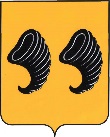 Российская ФедерацияКостромская областьСовет депутатов Пригородного сельского поселениямуниципального района город Нерехта и Нерехтский район Костромской областиТретьего созываРЕШЕНИЕ от 30 июня 2022 года №19Об утверждении порядка проведения мониторинга муниципальных нормативных правовых актов Пригородного сельского поселенияна их соответствие федеральному законодательству и законодательству Костромской областиВ соответствии с Федеральным законом от 06.10.2003 № 131-ФЗ «Об общих принципах организации местного самоуправления в Российской Федерации», руководствуясь Уставом муниципального образования Пригородное сельское поселение, Совет депутатов Пригородного сельского поселения, 	РЕШИЛ:1. Утвердить прилагаемый Порядок проведения мониторинга муниципальных нормативных правовых актов муниципального образования Пригородное сельское поселение на их соответствие федеральному законодательству и законодательству Костромской области.2. Настоящее решение вступает в силу со дня его официального опубликования. Глава поселения,председатель Совета депутатов                                                   А.Ю. МалковУТВЕРЖДЕНрешением Совета депутатов Пригородного сельского поселенияот 30 июня 2022 г. № 19Порядокпроведения мониторинга муниципальных нормативных правовых актов ПРИГОРОДНОГО СЕЛЬСКОГО ПОСЕЛЕНИЯна их соответствие федеральному законодательству и законодательству Костромской области1. Настоящий Порядок проведения мониторинга муниципальных нормативных правовых актов муниципального образования Пригородное сельское поселение регламентирует организацию работы по проведению мониторинга муниципальных нормативных правовых актов на их соответствие федеральному законодательству и законодательству Костромской области (далее - мониторинг).2. Мониторинг предусматривает комплексную и плановую деятельность, осуществляемую администрацией  Пригородного сельского поселения в пределах предоставленных полномочий, по сбору, обобщению, анализу и оценке информации об изменении федерального законодательства и законодательства Костромской области в целях обеспечения своевременного принятия (издания), изменения или признания утратившими силу (отмены) муниципальных нормативных правовых актов муниципального образования Пригородное сельское поселение (далее – правовые акты).Мониторинг проводится в целях повышения оценки качества правовых актов и достаточности правового регулирования в различных сферах правоотношений, своевременного приведения муниципальной правовой базы в соответствие с требованиями законодательства, недопущения нарушения прав граждан посредством качественной реализации правовых актов.3. Основными задачами проведения мониторинга являются:- выявление необходимости принятия правовых актов;-выявление правовых актов, требующих приведения в соответствие с федеральным законодательством и законодательством Костромской области, а также устранение выявленных в правовых актах противоречий, нарушений правил юридической техники, коллизий, пробелов в содержании правовых актов;- выявление правовых актов, требующих признания утратившими силу либо отмены.4. По результатам мониторинга формируется План нормотворческой деятельности по подготовке проектов правовых актов в связи с изменением федерального законодательства и законодательства Костромской области (далее - План нормотворческой деятельности) по форме согласно приложению 1 к настоящему Порядку, который утверждается главой Пригородного сельского поселения не позднее 20 декабря года, предшествующего планируемому периоду.В План нормотворческой деятельности ежеквартально вносятся изменения, которые утверждаются главой Пригородного сельского поселения до 15 числа месяца, следующего за отчетным кварталом.5. Глава Пригородного сельского поселения в целях организации работы по проведению мониторинга назначает ответственного исполнителя, который отвечает за результаты проведения данной работы (далее – ответственный исполнитель).Возложение на ответственного исполнителя обязанности по проведению мониторинга оформляется правовым актом главы Пригородного сельского поселения.6. В целях проведения мониторинга ответственный исполнитель:1) на постоянной основе изучает федеральное законодательство и законодательство Костромской области, на предмет соответствия правовых актов вновь принятым актам федерального и регионального уровня, выявляет потребность в принятии, изменении или признании утратившими силу (отмене) правовых актов;2) по результатам правового анализа (обобщения) информации, полученной в ходе мониторинга, формирует проект Плана нормотворческой деятельности по форме согласно приложению 1 к настоящему Порядку.Проект Плана нормотворческой деятельности формируется с учетом анализа предложений, поступивших от главы Пригородного сельского поселения, депутатов Совета депутатов Пригородного сельского поселения, граждан, юридических лиц, индивидуальных предпринимателей, органов государственной власти, а также информации, полученной от прокурора в порядке статьи 9 Федерального закона от 17.01.1992 № 2202-1 «О прокуратуре Российской Федерации».7. Ответственный исполнитель вносит проект Плана нормотворческой деятельности, проект внесения изменений в План нормотворческой деятельности на утверждение главе Пригородного сельского поселения не позднее, чем за 5 дней до истечения срока для его утверждения, указанного в пункте 4 настоящего Порядка.8.Ответственный исполнитель:1) ежеквартально до 10 числа месяца, следующего за отчетным кварталом, представляет главе Пригородного сельского поселения и направляет в Нерехтскую межрайонную прокуратуру информацию о результатах и ходе работы по приведению правовых актов в соответствие с федеральным законодательством и законодательством Костромской области по форме согласно приложению 2 к настоящему Порядку;2) обеспечивает учет и контроль своевременного приведения правовых актов, внесенных в План нормотворческой деятельности.Приложение 1 к Порядку проведения мониторинга муниципальных нормативных правовых актов Пригородного сельского поселенияна их соответствие федеральному законодательству и законодательству Костромской областиФормаПЛАНнормотворческой деятельности по подготовке проектов муниципальных нормативных правовых актов в связи с изменением федерального законодательства и законодательства Костромской областина ____________________ 20_ годПриложение 2 к Порядку проведения мониторинга муниципальных нормативных правовых актов Пригородного сельского поселенияна их соответствие федеральному законодательству и законодательству Костромской областиФормаИнформацияо результатах и ходе работы по приведению муниципальных нормативных правовых актов Пригородного сельского поселенияв соответствие с федеральным законодательством и законодательством Костромской областипо итогам ____________________ 20_ года (квартал)О внесении изменений в решение Совета депутатов Пригородного сельского поселения от 01.11.2019 г № 160 «Об утверждении Положения об оплате труда (денежном содержании) лиц, замещающих должности муниципальной службы Пригородного сельского поселения муниципального района город Нерехта и Нерехтский район Костромской области» (в редакции № 29 от 08.10.2020г, № 3 от 26.02.2021 г, № 19 от 23.07.2021 г, №45 от 23.12.2021 г, № 5 от 16.03.2022 г)Наименование должностиДолжностной оклад(в процентном отношении от оклада главы)Ведущая группа должностейВедущая группа должностейЗаместитель главы администрации75,0Старшая группа должностейСтаршая группа должностейГлавный специалист47,68Наименование классного чинаРазмер надбавки заклассный чин(рублей в месяц)Действительный муниципальный советник 1 класса                                   3228Действительный муниципальный советник 2 класса                                                      3052Действительный муниципальный советник 3 класса                                   2879Муниципальный советник 1 класса          2617Муниципальный советник 2 класса          2442Муниципальный советник 3 класса          2266Советник муниципальной службы 1 класса   2009Советник муниципальной службы 2 класса   1832Советник муниципальной службы 3 класса   1658Референт муниципальной службы 1 класса   1572Референт муниципальной службы 2 класса     1311Референт муниципальной службы 3 класса     1222Секретарь муниципальной службы 1 класса   1048 Секретарь муниципальной службы 2 класса   960Секретарь муниципальной службы 3 класса   787УТВЕРЖДАЮглава Пригородного сельского поселения____________  _____________________________ (подпись)                        (Ф.И.О.)«____»__________________20_______г.№п/пДата принятия, номер и наименование нормативного правового акта Российской Федерации, нормативного правового акта Костромской области, регулирующего отношения в сфере деятельности органов местного самоуправленияНаименование проекта муниципального нормативного правового актаОтветственные за подготовку и сопровождение проекта муниципального нормативного правового актаПланируемый срок принятия муниципального нормативного правового актаДата принятия, номер и наименование принятого муниципального нормативного правового акта1.2.№п/пДата принятия, номер и наименование нормативного правового акта Российской Федерации, нормативного правового акта Костромской области, регулирующего отношения в сфере деятельности органов местного самоуправленияДата, номер и наименование принятого муниципального нормативного правового актаНаименование проекта муниципального нормативного правового акта, работа над которым незавершена (с указанием стадии рассмотрения и планируемых сроков его принятия)1.2.